Шкільний фестиваль«Гуцульська коляда - 2019»У січні в школі відбувся фестиваль колядок «Гуцульська коляда- 2019».До фестивалю готувалися 15 роїв, кожен  з яких виконав одну колядку.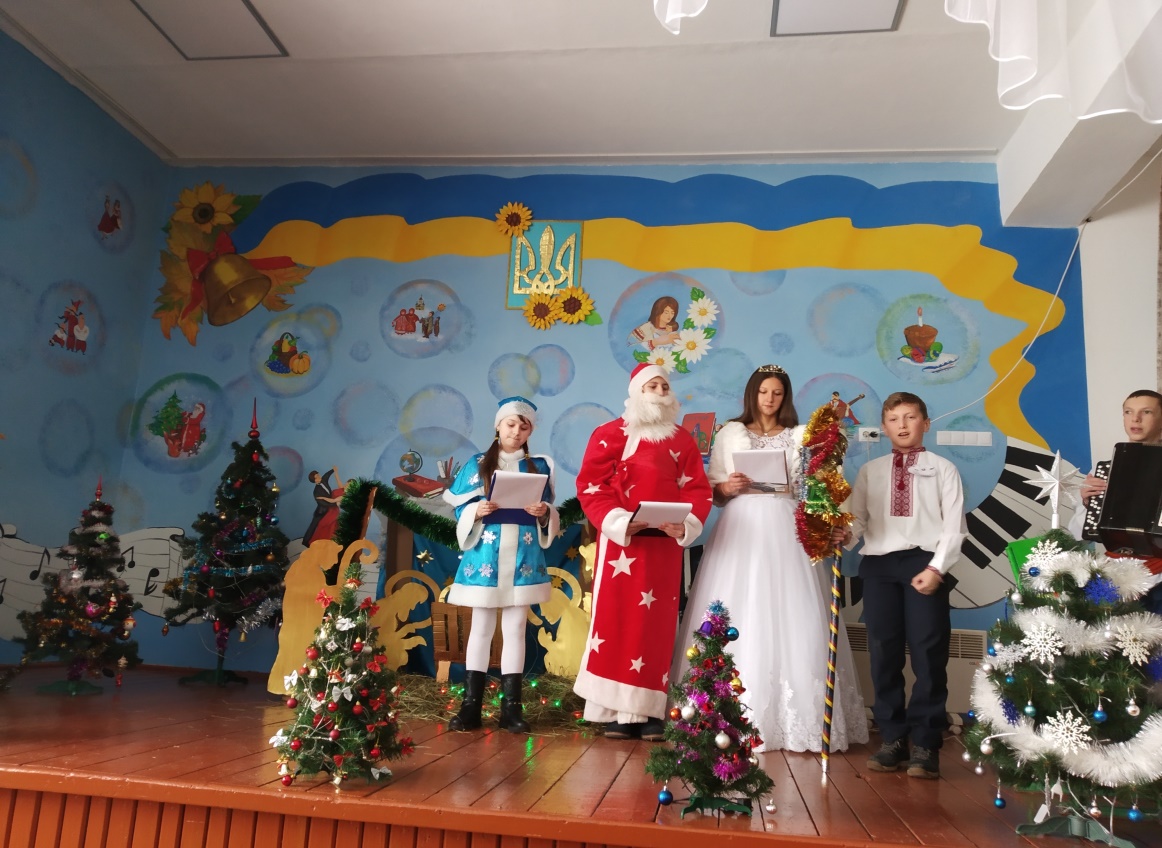 Ведучі: ДІД МОРОЗ – Табака Іван, СНІГУРОНЬКА – Попович Ангеліна, ЗВІЗДАР – Табака Юрій, ВІНШУВАЛЬНИЦЯ – Колач Наталія.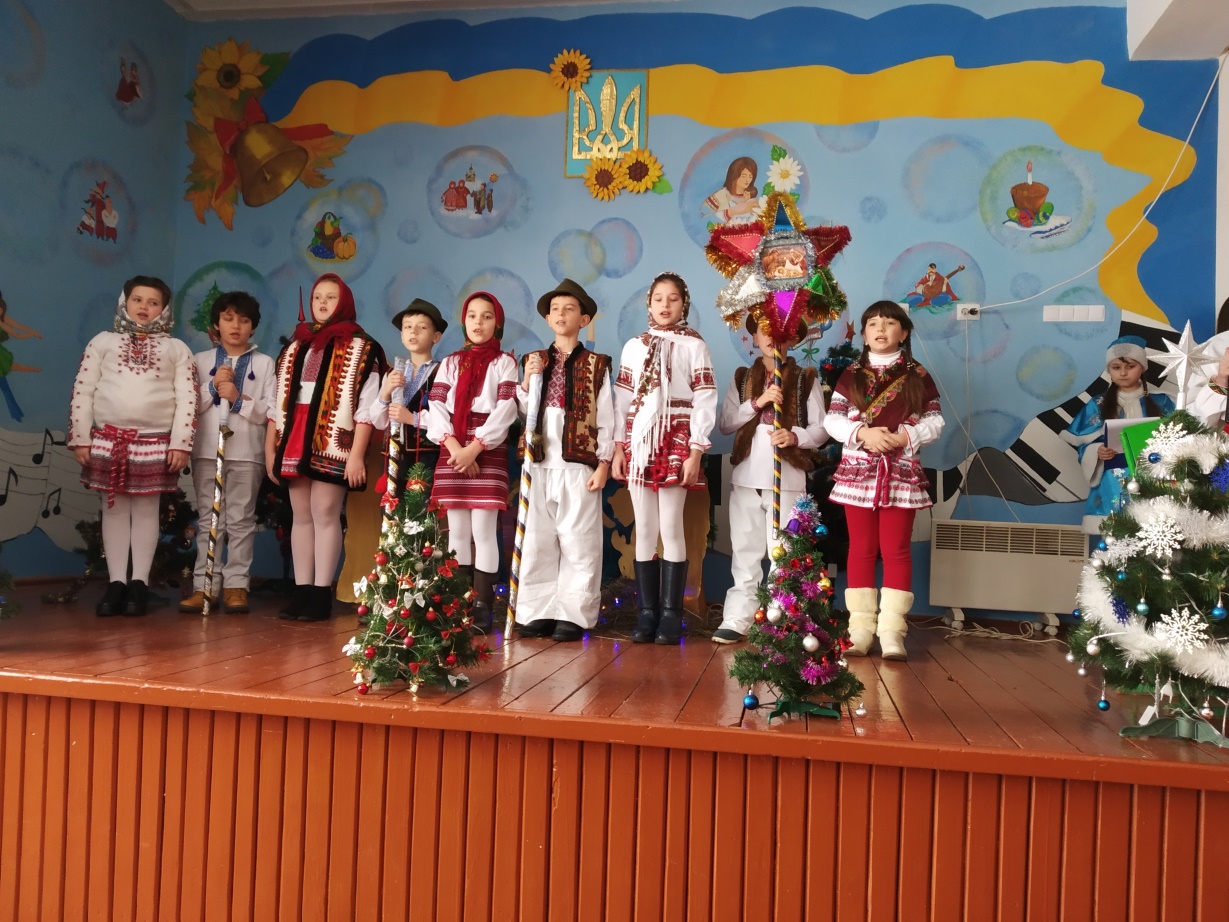 Виступ учнів 3-4-х класів «Віфлеємська зіронька 2019»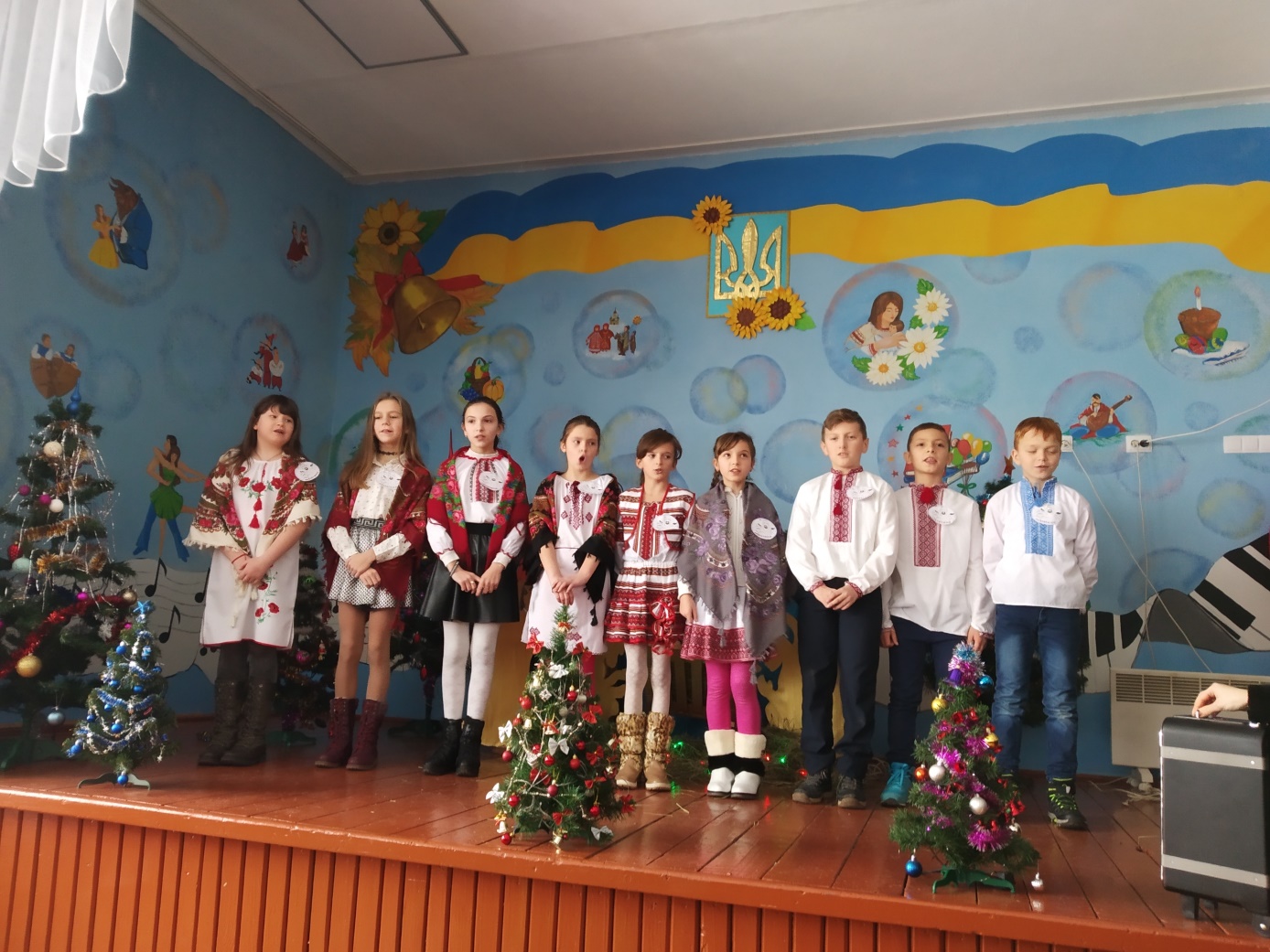 Рій «Побратими» – колядка «Бог ся рождає»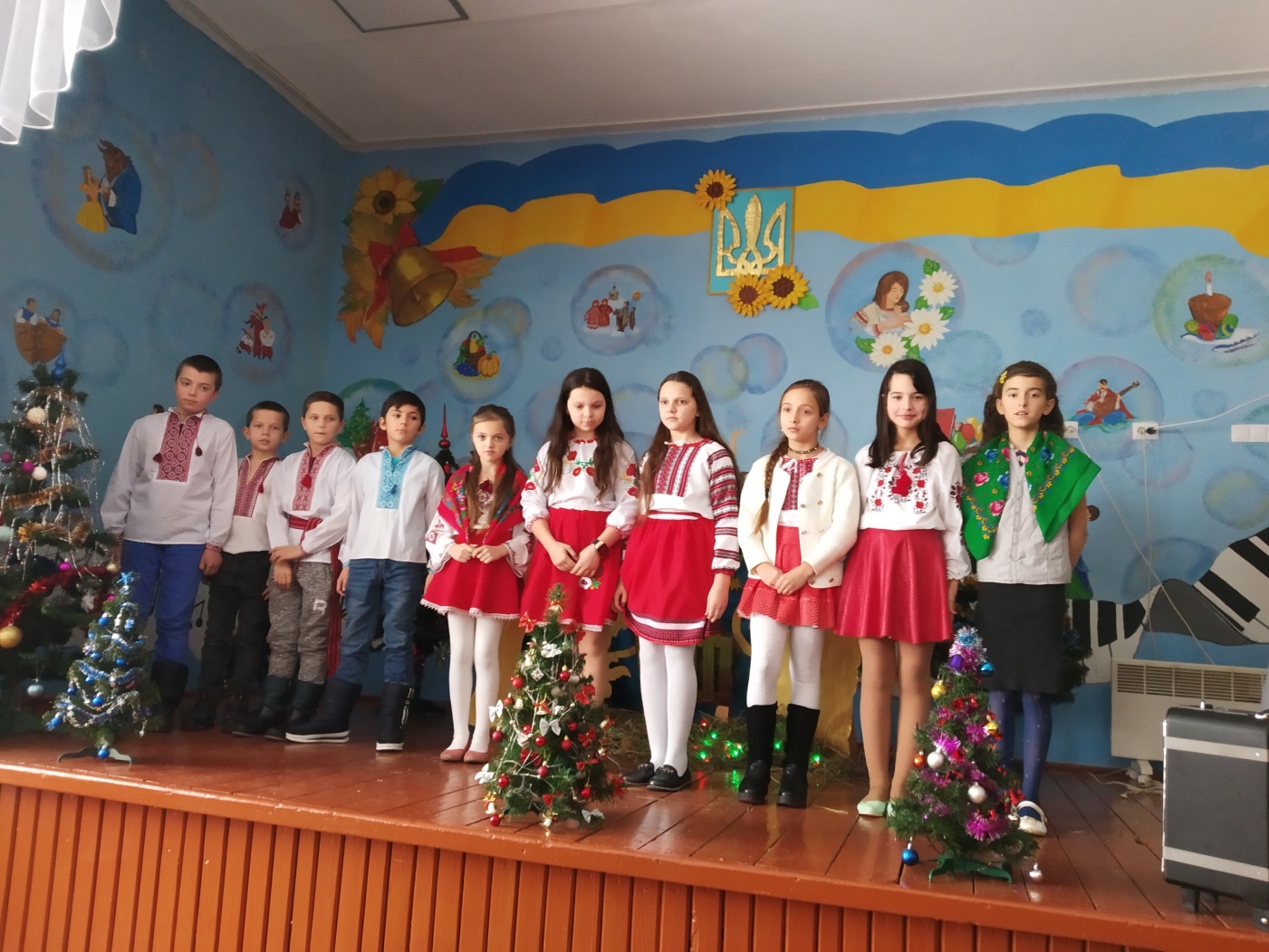 Рій «Полянські соколи» – колядка «Тихая ніч»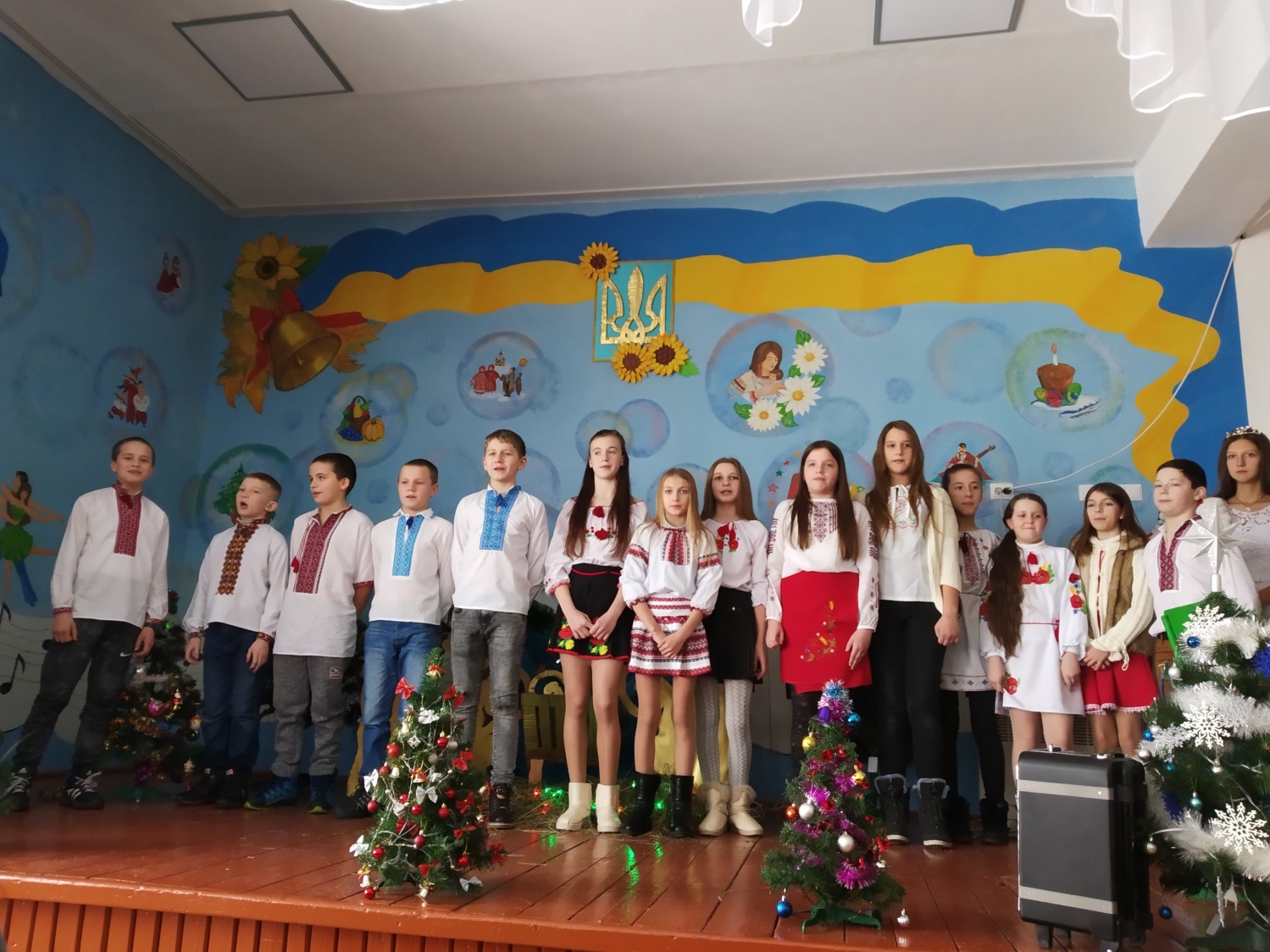 Рій «Нащадки козаків» – колядка «Ой у полі, в полі»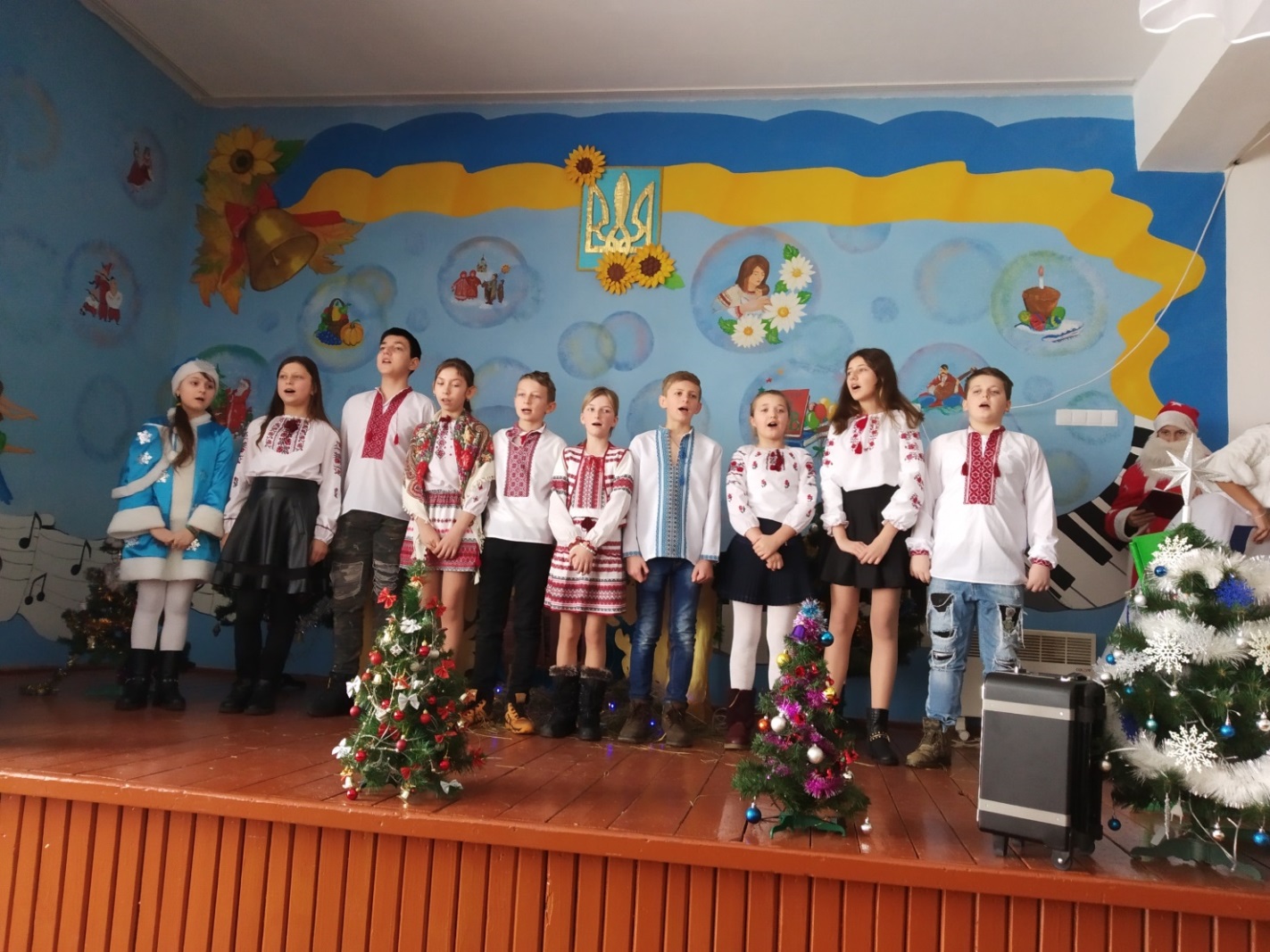 Рій «Чайка» – колядка «Во Віфлеємі нині новина»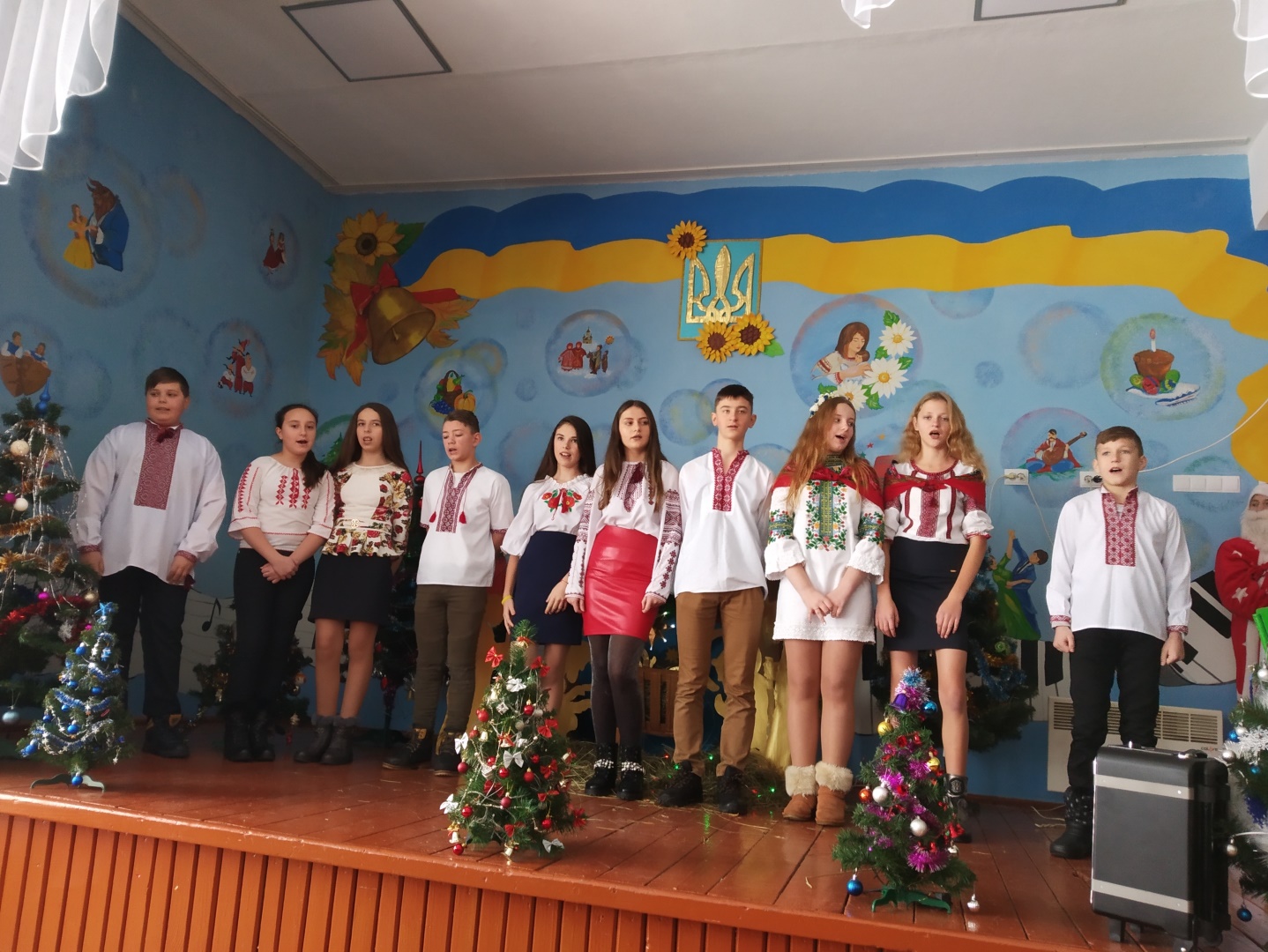 Рій «Славні козаки» – колядка «Темная нічка»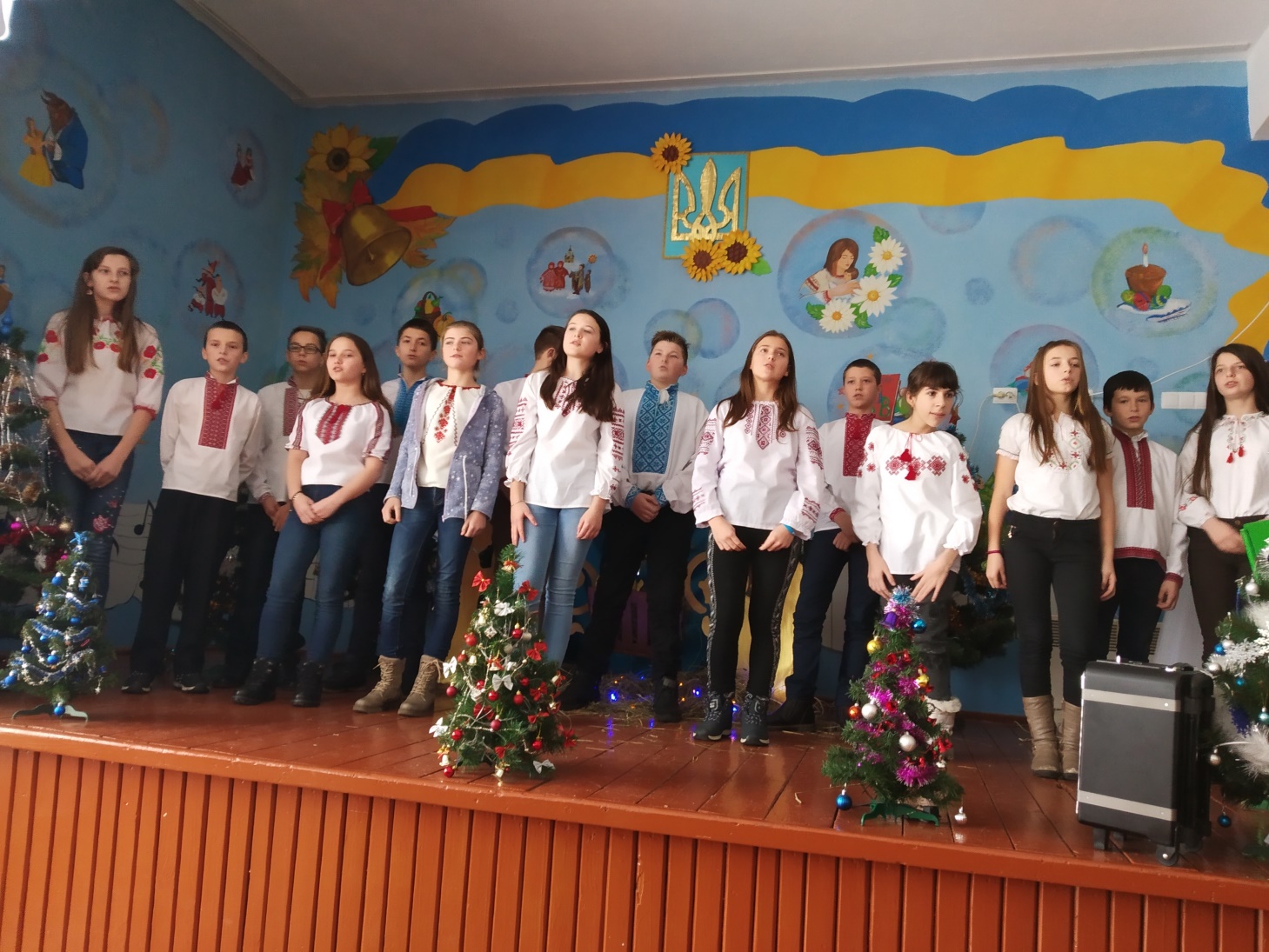 Рій «Козацька варта» – колядка «Добрий вечір, люди»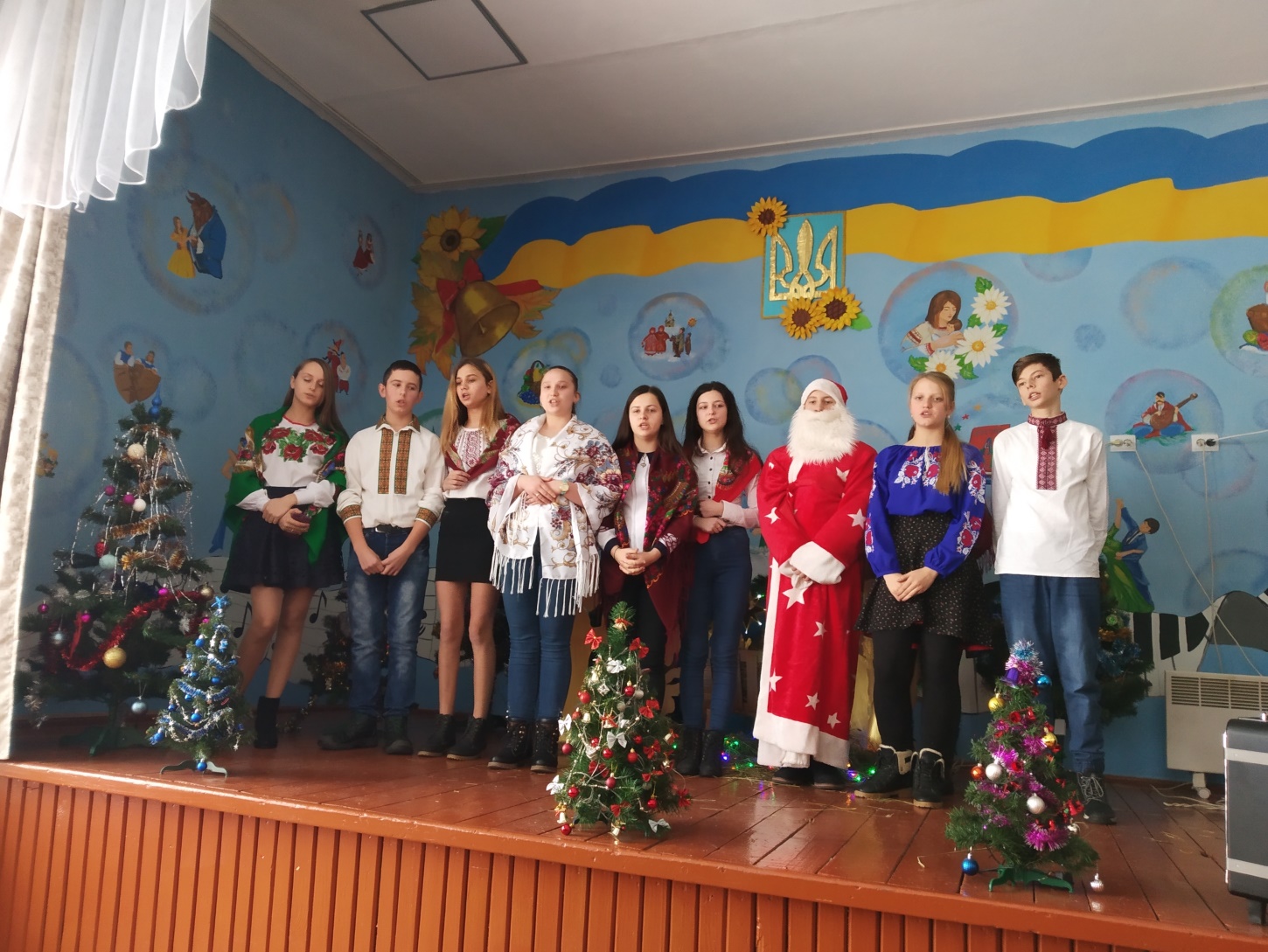 Рій «Чумацький шлях» – колядка «Сумний святий вечір»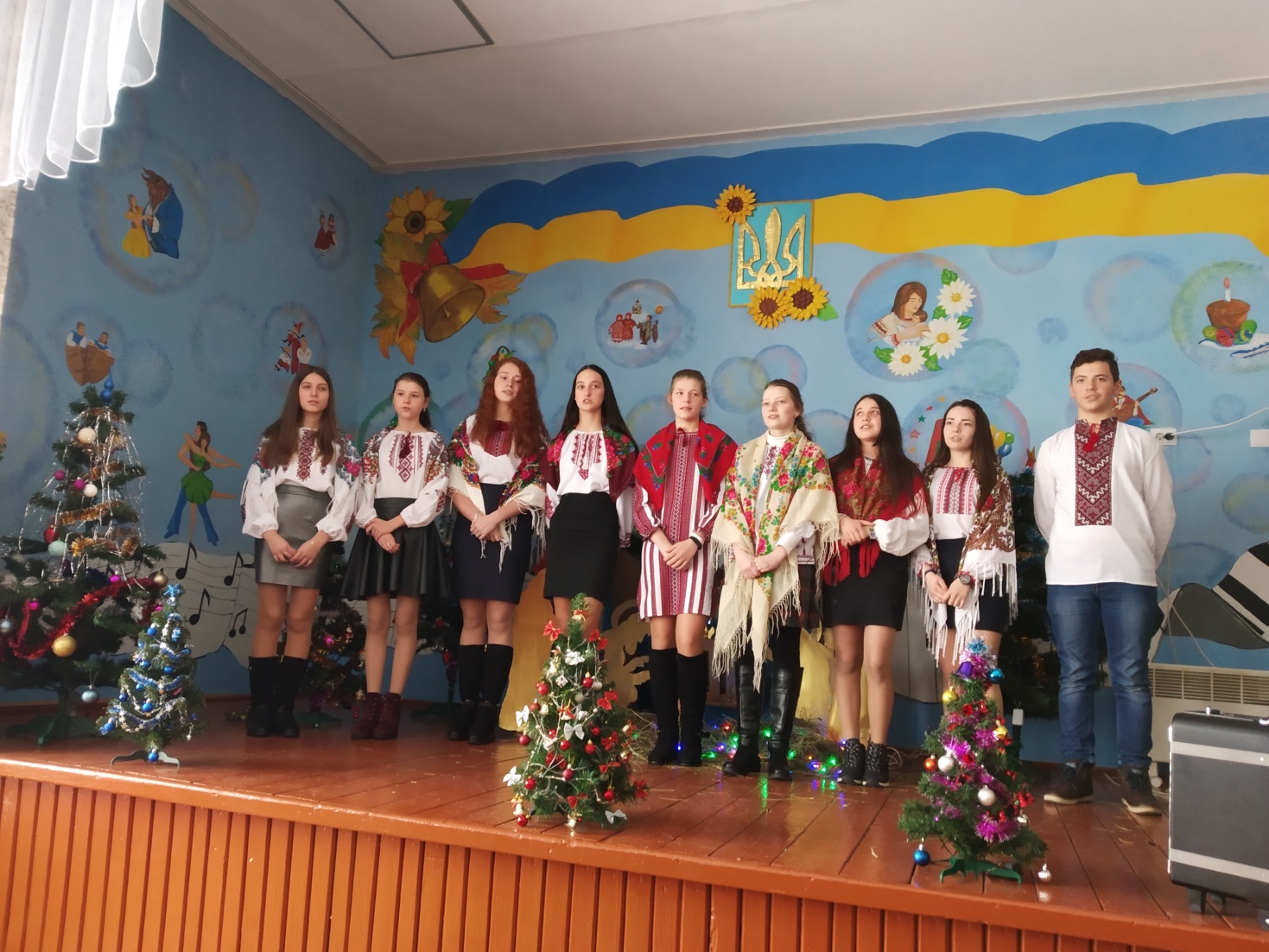 Рій «Тарас Бульба» – колядка «На Різдво Христове ангел прилетів»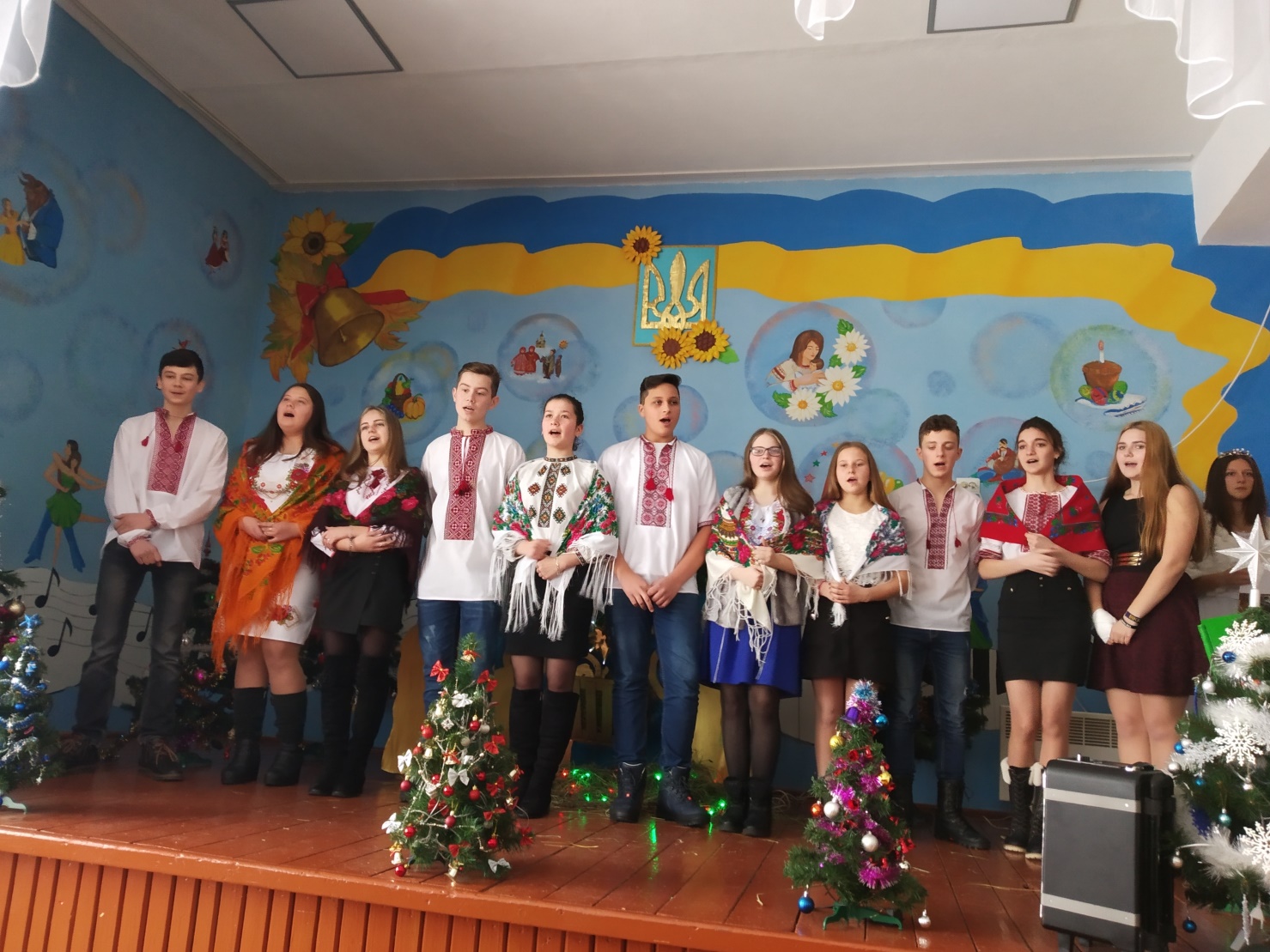 Рій «Гетьмани» – колядка «Хай Ісус мале дитя»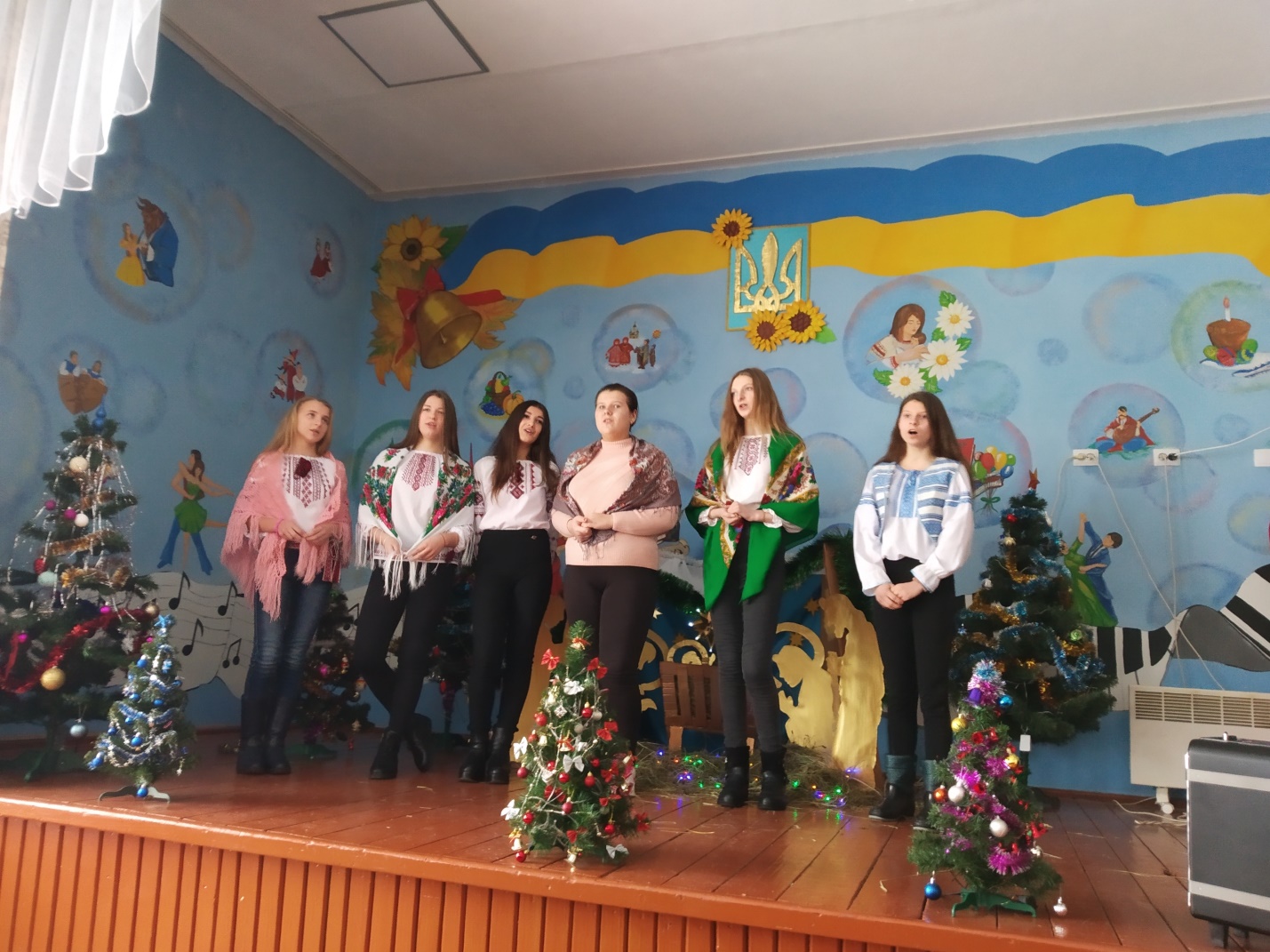 Рій «Гайдамаки» – колядка «Що тото за звізда»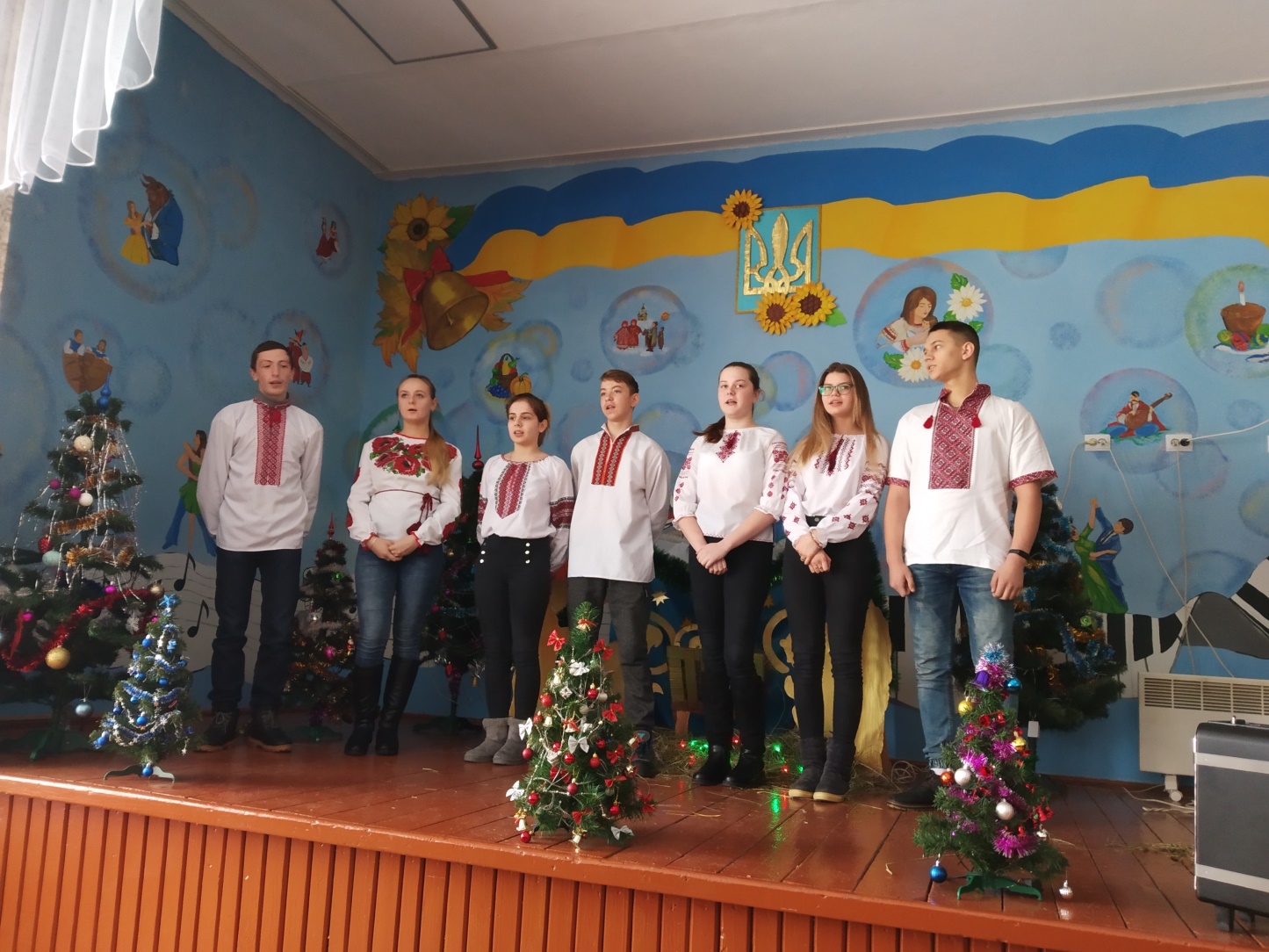 Рій «Вільні люди» – колядка «Нова радість стала»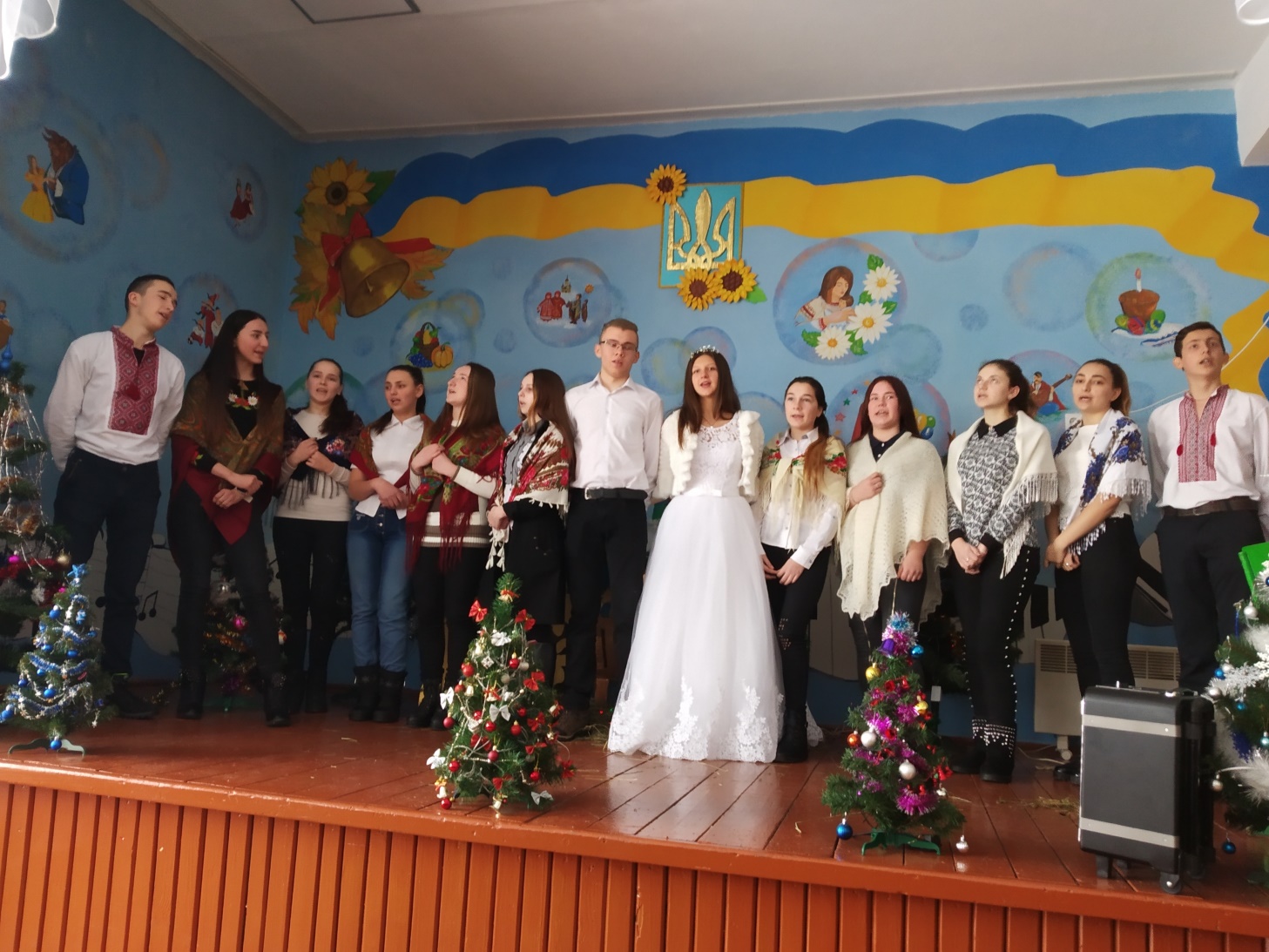 Рій «Серце патріота» – колядка «Добрий вечір тобі, пане господарю»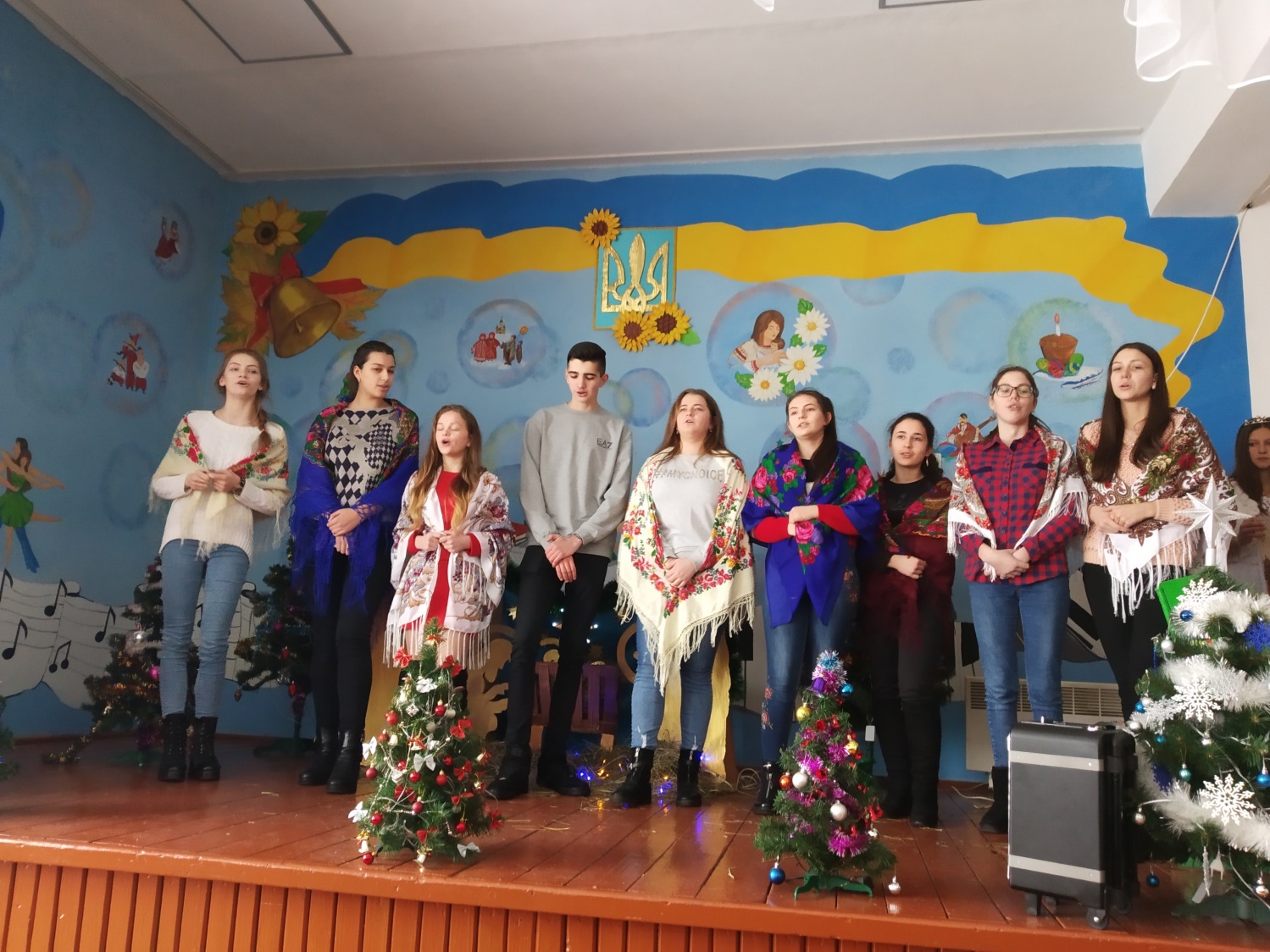 Рій «Патріот» – колядка «Старий рік минає»